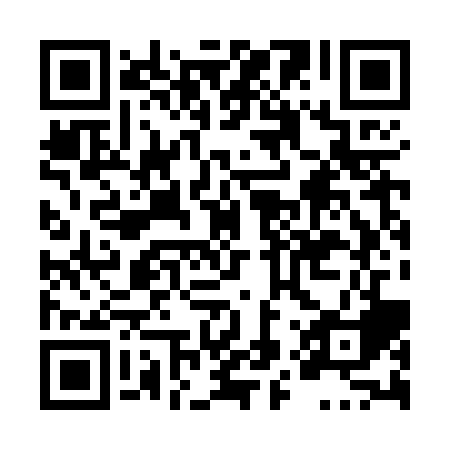 Ramadan times for Granduc, British Columbia, CanadaMon 11 Mar 2024 - Wed 10 Apr 2024High Latitude Method: Angle Based RulePrayer Calculation Method: Islamic Society of North AmericaAsar Calculation Method: HanafiPrayer times provided by https://www.salahtimes.comDateDayFajrSuhurSunriseDhuhrAsrIftarMaghribIsha11Mon6:216:218:041:505:357:377:379:2012Tue6:196:198:021:505:377:397:399:2313Wed6:166:167:591:505:397:417:419:2514Thu6:136:137:561:495:407:437:439:2715Fri6:106:107:541:495:427:457:459:2916Sat6:076:077:511:495:447:487:489:3217Sun6:046:047:491:485:457:507:509:3418Mon6:016:017:461:485:477:527:529:3619Tue5:585:587:431:485:497:547:549:3920Wed5:565:567:411:485:507:567:569:4121Thu5:535:537:381:475:527:587:589:4422Fri5:505:507:351:475:548:008:009:4623Sat5:465:467:331:475:558:028:029:4824Sun5:435:437:301:465:578:048:049:5125Mon5:405:407:271:465:598:068:069:5326Tue5:375:377:251:466:008:088:089:5627Wed5:345:347:221:466:028:108:109:5828Thu5:315:317:191:456:038:128:1210:0129Fri5:285:287:171:456:058:148:1410:0430Sat5:255:257:141:456:068:168:1610:0631Sun5:215:217:111:446:088:198:1910:091Mon5:185:187:091:446:098:218:2110:122Tue5:155:157:061:446:118:238:2310:143Wed5:125:127:031:436:128:258:2510:174Thu5:085:087:011:436:148:278:2710:205Fri5:055:056:581:436:158:298:2910:226Sat5:025:026:551:436:178:318:3110:257Sun4:584:586:531:426:188:338:3310:288Mon4:554:556:501:426:208:358:3510:319Tue4:514:516:481:426:218:378:3710:3410Wed4:484:486:451:416:238:398:3910:37